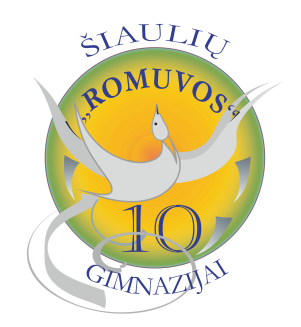 RESPUBLIKINIO MOKSLEIVIŲ EKSLIBRISŲ KONKURSO „EX LIBRIS – MOKYKLAI“  NUOSTATAIKonkursas skirtas Šiaulių „Romuvos“ gimnazijos dešimtmečiuiKONKURSO TIKSLAI IR UŽDAVINIAIUgdyti moksleivių domėjimąsi menine saviraiška.Puoselėti ekslibriso  kūrimo  tradicijas.Skatinti neformalų įstaigų bendradarbiavimą kultūrinėje srityje.Paminėti gimnazijos 10-ies metų veiklos sukaktį.VIETA, LAIKAS, DALYVIAIKonkursas vyks iki 2015 m. rugsėjo 21 d. Šiaulių „Romuvos“ gimnazijoje. Konkurse kviečiami dalyvauti Lietuvos Respublikos gimnazijų mokiniai.III. DARBŲ POBŪDIS, REIKALAVIMAI, PATEIKIMASMokykla gali pristatyti iki 10 ekslibrisų.Konkursui galima pateikti tradicinėmis grafikos technikomis ir netradicinėmis technikomis sukurtus darbus.Ekslibrisai turi būti sukurti ant A5 formato popieriaus.Ekslibris turi turėti įrašą EX LIBRIS MOKYKLAI.Prie kiekvieno darbo prisegti konkurso dalyvio kortelę (nuostatų 1 priedas).12. Atliktus darbus atnešti į Šiaulių „Romuvos“ gimnazijos raštinę (Dainų g. 7, Šiauliai) arba atsiųsti paštu (Dainų g. 7, Šiauliai, LT-78325)IV. VERTINIMASDarbus vertins iš dailės specialistų sudaryta vertinimo komisija.Vertinimo kriterijai: Temos atskleidimasOriginalumasMeniškumasV. APDOVANOJIMAIKonkurso dalyviai bei jų darbo vadovai apdovanojami padėkos raštais.Konkurso nugalėtojai apdovanojami laureatų (I, II, III vietos) diplomais ir atminimo dovanomis.Konkurso nugalėtojai bus apdovanojami rugsėjo 24 d. festivalio „Dovana -2015“ metu.VI. BAIGIAMOSIOS NUOSTATOSDalyviai darbus pristato  iki 2015m. rugsėjo 21 d. Konkurso dalyvių nugalėtojų darbai bus patalpinti mokyklos internetinėje svetainėje www.romuvosgim.lt, taip pat bus naudojami gimnazijos spaudos leidiniuose.VII. KONKURSO ORGANIZATORIAIKonkurso organizatorė Šiaulių „Romuvos“ gimnazijos dailės mokytoja Armidija Biliuvienė, tel.867547024, el. paštas armibil@ gmail.com1 priedasPavardė Vardas KlasėMokyklos pavadinimas Mokytojas, telefonas, el.paštas